Florida Atlantic Laboratory Schools District Wide Email SignatureA.D. Henderson University School Email SignatureFlorida Atlantic University High School Email Signature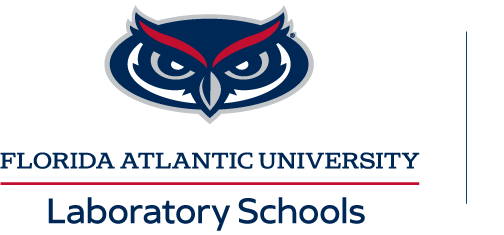 First and Last Name
TitleA.D. Henderson University School & FAU High School777 Glades Road, Boca Raton, Florida 33431
tel: 561.297.NNNN  |  fax: 561.297.3939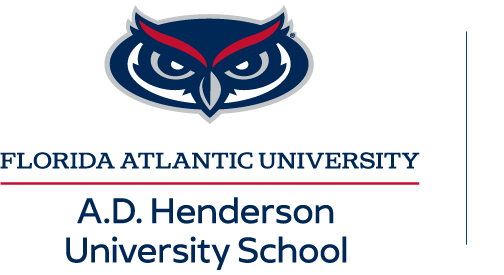 First and Last Name
TitleA.D. Henderson University School777 Glades Road, Boca Raton, Florida 33431
tel: 561.297.NNNN  |  fax: 561.297.3939First and Last Name
TitleFlorida Atlantic University High School777 Glades Road, Boca Raton, Florida 33431
tel: 561.297.NNNN  |  fax: 561.297.3939